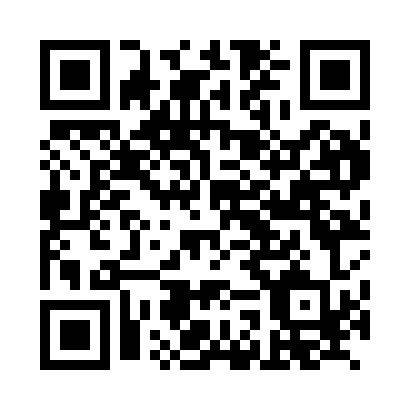 Prayer times for Atter, GermanyWed 1 May 2024 - Fri 31 May 2024High Latitude Method: Angle Based RulePrayer Calculation Method: Muslim World LeagueAsar Calculation Method: ShafiPrayer times provided by https://www.salahtimes.comDateDayFajrSunriseDhuhrAsrMaghribIsha1Wed3:215:571:255:298:5511:192Thu3:175:551:255:308:5611:223Fri3:135:531:255:308:5811:264Sat3:125:511:255:319:0011:295Sun3:115:491:255:329:0111:316Mon3:105:471:255:329:0311:327Tue3:095:461:255:339:0511:328Wed3:095:441:255:349:0611:339Thu3:085:421:255:349:0811:3410Fri3:075:401:255:359:1011:3411Sat3:065:391:255:369:1111:3512Sun3:065:371:255:369:1311:3613Mon3:055:351:255:379:1411:3614Tue3:055:341:255:389:1611:3715Wed3:045:321:255:389:1811:3816Thu3:035:311:255:399:1911:3817Fri3:035:291:255:399:2111:3918Sat3:025:281:255:409:2211:4019Sun3:025:271:255:419:2411:4020Mon3:015:251:255:419:2511:4121Tue3:015:241:255:429:2611:4222Wed3:005:231:255:429:2811:4223Thu3:005:211:255:439:2911:4324Fri2:595:201:255:439:3111:4425Sat2:595:191:255:449:3211:4426Sun2:595:181:255:449:3311:4527Mon2:585:171:255:459:3511:4628Tue2:585:161:265:469:3611:4629Wed2:585:151:265:469:3711:4730Thu2:575:141:265:479:3811:4731Fri2:575:131:265:479:3911:48